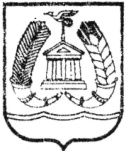 АДМИНИСТРАЦИЯ ГАТЧИНСКОГО МУНИЦИПАЛЬНОГО РАЙОНАЛЕНИНГРАДСКОЙ ОБЛАСТИПОСТАНОВЛЕНИЕОт 06.08.2013г.									№ 3008          В целях  координации совместной деятельности администрации Гатчинского муниципального района, администраций городских и сельских поселений Гатчинского муниципального района по выработке предложений по реализации областного закона Ленинградской области от 14.10.2008 № 105-оз «О бесплатном предоставлении отдельным категориям граждан земельных участков для индивидуального жилищного строительства на территории Ленинградской области»  в соответствии с Уставом МО «Гатчинский муниципальный район»,ПОСТАНОВЛЯЕТ:1.	Создать рабочую группу по выработке предложений по реализации областного закона Ленинградской области от 14.10.2008 № 105-оз «О бесплатном предоставлении отдельным категориям граждан земельных участков для индивидуального жилищного строительства на территории Ленинградской области».2.	Утвердить состав рабочей группы согласно приложению № 1 к настоящему постановлению.3.	Утвердить положение о рабочей группе приложению № 2 к настоящему постановлению.4.	Контроль за исполнением настоящего постановления возложить на заместителя главы администрации Гатчинского муниципального района Носкова И.В. Глава администрации Гатчинского муниципального района                                         Е.В.ЛюбушкинаИсп. Аввакумов А.Н.Приложение № 1к постановлению администрации Гатчинского муниципального района от 06.08.2013 г. № 3008Состав рабочей группы по выработке предложений по реализации областного закона Ленинградской области от 14.10.2008 № 105-оз «О бесплатном предоставлении отдельным категориям граждан земельных участков для индивидуального жилищного строительства на территории Ленинградской областиРуководитель рабочей группы :Носков И.В. – заместитель главы администрации;Заместитель руководителя рабочей группы :Абаренко Л.И. – заместитель главы администрации Секретарь рабочей группы :Мелихова М.Г. – главный специалист отдела по вопросам земельных отношений Комитета по управлению имуществом Гатчинского муниципального района; Члены рабочей группы :Аввакумов А.Н. – председатель КУИ Гатчинского муниципального района;Кузнецова И.Г. – заместитель председателя комитета юридического обеспечения;Представители администраций городских и сельских поселений МО «Гатчинский муниципальный район» ( по согласованию ).Приложение № 2к постановлению администрации Гатчинского муниципального района от 06.08.2013 г. № 3008Положение о рабочей группе по выработке предложений по реализации областного закона Ленинградской области от 14.10.2008 № 105-оз «О бесплатном предоставлении отдельным категориям граждан земельных участков для индивидуального жилищного строительства на территории Ленинградской областиОбщие положения.1. Рабочая группа образована в целях координации совместно	й деятельности администрации Гатчинского муниципального района, администраций городских и сельских поселений Гатчинского муниципального района по выработке предложений по реализации областного закона Ленинградской области от 14.10.2008 № 105-оз «О бесплатном предоставлении отдельным категориям граждан земельных участков для индивидуального жилищного строительства на территории Ленинградской области».2. Рабочая группа является коллегиальным органом.3. Рабочая группа в своей деятельности руководствуется Конституцией Российской Федерации, указами и распоряжениями Президента Российской Федерации, федеральными и областными законами, постановлениями и распоряжениями Правительства Российской Федерации, постановлениями и распоряжениями Правительства Ленинградской области, муниципальными правовыми актами администрации Гатчинского муниципального района и настоящим Положением.4. Основными задачами рабочей группы являются: - выработка рекомендаций по выявлению свободных земельных массивов в целях предоставления по областному закону №105 – ОЗ,- выработка рекомендаций по разработке администрациями поселений проектов планировки и межевания земельных участков,  - выработка рекомендаций по участию администраций поселений в областных программах по выделению субсидий на создание инженерной и транспортной инфраструктуры.     5.Основной формой деятельности рабочей группы являются заседания, которые проводятся по мере необходимости, но не реже одного раза в квартал.6. Решения рабочей группы носят рекомендательный характер. 7. Рабочую группу возглавляет председатель рабочей группы , который проводит заседания рабочей группы , выступает с заявлениями и сообщениями по вопросам деятельности рабочей группы.В отсутствие председателя рабочей группы его функции исполняет заместитель председателя рабочей группы.8. Решения рабочей группы принимаются большинством голосов присутствующих на заседании членов рабочей группы и оформляются протоколом, который утверждается председателем рабочей группы. Протокол заседания ведёт секретарь рабочей группы.  9. Заседание рабочей группы назначается и проводится по инициативе председателя рабочей группы. 10. Представители администраций городских и сельских поселений МО «Гатчинский муниципальный район» приглашаются на заседание рабочей группы в зависимости от поселения, в отношении которого рассматривается вопрос о реализации областного закона.   10. В случае временного отсутствия персональных членов рабочей группы их замещают другие сотрудники представляемых ими органов по письменному поручению руководителей этих органов, о чем делается запись в протоколе заседания рабочей группы.11. Полномочия рабочей группы прекращаются постановлением администрации Гатчинского муниципального района.О создании рабочей группы по выработке предложений по реализации областного закона Ленинградской области от 14.10.2008 № 105-оз «О бесплатном предоставлении отдельным категориям граждан земельных участков для индивидуального жилищного строительства на территории Ленинградской области»   